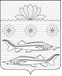 СОВЕТ ГРИВЕНСКОГО СЕЛЬСКОГО ПОСЕЛЕНИЯКАЛИНИНСКОГО РАЙОНА                                                  РЕШЕНИЕ           от 24.11.2017                                                                          № 117станица ГривенскаяО внесении изменений в решение Совета Гривенского сельского поселения Калининского района  от 21 апреля 2016 года  № 61 «О представлении гражданами, претендующими на замещение муниципальных должностей, и лицами, замещающими муниципальные должности в Гривенском сельском поселении Калининского района, сведений о доходах, расходах, об имуществе и обязательствах имущественного характера»    В соответствии с Федеральным законом от 3 апреля 2017 года № 64-ФЗ «О внесении изменений в отдельные законодательные акты Российской Федерации в целях совершенствования государственной политики в области противодействия коррупции», Законом Краснодарского края от 25 июля 2017 года № 3655-КЗ «О порядке представления гражданами, претендующими на замещение муниципальных должностей, и лицами, замещающими муниципальные должности, сведений о своих доходах, расходах, об имуществе и обязательствах имущественного характера, а также о доходах, расходах, об имуществе и обязательствах имущественного характера своих супруг (супругов) и несовершеннолетних детей» (далее – Закон Краснодарского края № 3655-КЗ), Уставом Гривенского  сельского поселения Калининского района, Совет Гривенского сельского поселения Калининского района  р е ш и л: 1.Внести в решение Совета Гривенского сельского поселения Калининского района от 21 апреля 2016 года   № 61  «О представлении гражданами, претендующими на замещение муниципальных должностей, и лицами, замещающими муниципальные должности в Гривенском сельском поселении Калининского района, сведений о доходах, расходах, об имуществе и обязательствах имущественного характера» следующие изменения:1).пункт 2 решения исключить;2).приложение № 1 к решению исключить.2. Обнародовать настоящее решение  в установленном порядке, разместить его на официальном сайте администрации Гривенского сельского поселения Калининского  района  http//www.grivenskoesp.ru.           3. Решение вступает в силу со дня его официального обнародования  и распространяется на правоотношения, возникшие со дня вступления в силу Закона Краснодарского края № 3655-КЗ.Глава Гривенского сельского поселения Калининского района       ________________ Л.Г.Фикс                                                                                                                           Председатель Совета Гривенского сельского поселения                                                       Калининского района_________________________Л.В.Щербак